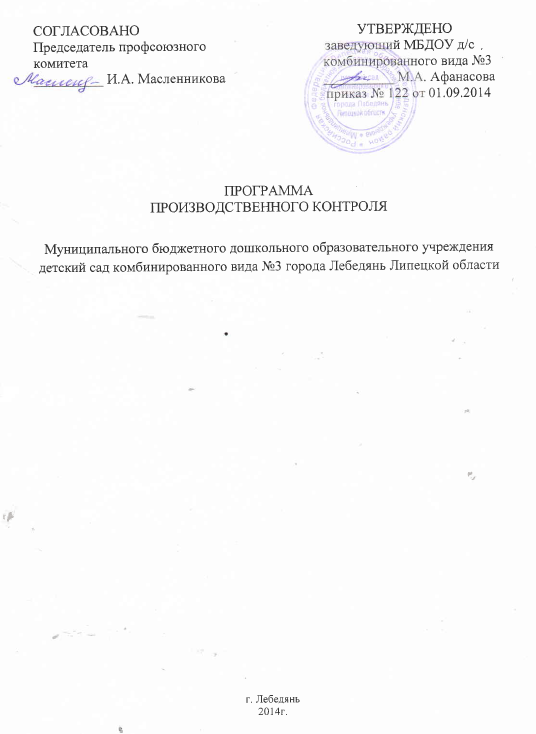 Наименование юридического лица: Муниципальное бюджетное дошкольное образовательное учреждение детский сад комбинированного  вида №3 города Лебедянь Липецкой областиИНН 4811005053Ф.И.О. руководителя –  Афанасова Марина АлександровнаФ. И.О. заместителя заведующего по АХЧ – Обрежа Ирина НиколаевнаФ.И.О. медсестры -  Иноземцева Галина ВикторовнаЮридический адрес: Липецкая обл., г. Лебедянь, ул. Шоссейный проезд, д.10Количество работающих –     53   человека.Свидетельство о внесении записи в Единый государственный реестр юридических лиц, основной государственный регистрационный номер    1024800672698Перечень должностных лиц (работников), на которых возложены функции по осуществлению производственного контроля  заведующий Афанасова Марина Александровна1. Перечень официально изданных нормативных документов, в том числе санитарных правил в соответствии с осуществляемой деятельностью: Федеральный закон « О санитарно-эпидемиологическом благополучии населения» 52 - ФЗ от 30.03.99 с изменениямиФедеральный Закон « О качестве и безопасности пищевых продуктов» 29-ФЗ от   02.01.00 с изменениямиФедеральный Закон «О техническом регулировании» 184-ФЗ- от 27.12.20021.4.     Федеральный Закон «Технический  регламент на молоко и молочную продукцию»              88-  ФЗ    от 12.06.20081.5.     Федеральный Закон «Технический  регламент на масложировую продукцию» 90  -ФЗ                  от 24.06.20081.6.     Федеральный Закон «Технический  регламент на соковую продукцию из фруктов и                      овощей» 178-ФЗ  от 27.10.2008Федеральный Закон «об охране здоровья граждан от воздействия окружающего табачного дыма и последствий потребления табака» ФЗ-15 от 23.02.2013«Технический регламент на масложировую продукцию» (ТР ТС 024/2011)«Технический регламент на соковую продукцию из фруктов и  овощей» (ТР ТС 023/2011)«Технический регламент Таможенного союза «О безопасности упаковки» (ТР ТС 005/2011)«Технический регламент Таможенного союза «О безопасности пищевой продукции» (ТР ТС 021/2011)«Технический регламент Таможенного союза «Пищевая продукция в части ее маркировки» (ТР ТС 022/2011)«Технический регламент Таможенного союза «О безопасности молока и молочной продукции» (ТР ТС 033/2013)«Технический регламент Таможенного союза «О безопасности мяса  мясной продукции» (ТР ТС 034/2013)Санитарно- эпидемиологические правила  и нормативы СанПиН 2.4.1.3049-13 «Санитарно-эпидемиологические требования к устройству, содержанию и организации режима работы  дошкольных образовательных организаций» СанПиН 2.3.2.1324-03 «Гигиенические требования к срокам годности  и условиям хранения пищевых продуктов» СанПиН 2.3.2.1078-01 «Гигиенические требования безопасности и пищевой ценности пищевых продуктов»СанПиН 2.2.1/2.1.1.1278-03 «Гигиенические требования к естественному, искусственному освещению жилых и общественных зданий» СанПиН 3.2.3215-14 «Профилактика паразитарных заболеваний на территории РФ»СанПиН 2.1.4/1074-01 «Гигиенические требования к качеству воды централизованных систем питьевого водоснабжения»СП 2.3.6.1079-01 «Санитарно-эпидемиологические требования к организации общественного питания, изготовлению и оборотоспособности в них пищевых продуктов и продовольственного сырья»СП 3.2.3110-13 «Профилактика энтеробиоза» СП 3.1./3.2.3149-13 «Общие требования по профилактике инфекционных и паразитарных болезней». СП 3.1.1.1117-02 «Профилактика острых кишечных инфекций»!СП 3.1.2.1319-03 от 24.04.2003г. «Профилактика гриппа»СП 3.1.7.2616-10 «Профилактика сальмонеллеза»СП 3.5.1378-03 «Санитарно-эпидемиологические требования к организации и осуществлению дезинфекционной деятельности»СП 1.1.1058-01 «Организация и проведение производственного контроля за соблюдением санитарных правил и выполнением санитарно-противоэпидемических (профилактических) мероприятий»1.29. Постановление Правительства РФ № 681 от 03.09.2010 «Правила обращения с отходами производства и потребления в части осветительных устройств, электрических ламп, ненадлежащий сбор, накопление, использование, обезвреживание, транспортирование и размещение которых может повлечь причинение вреда животным, растениям и окружающей среде»1.30. Приказ № 302н от 12.04.2011г. Минздравсоцразвития РФ «Об утверждении перечней вредных и опасных производственных факторов и работ, при выполнении которых производятся обязательные предварительные и периодические медицинские осмотры (обследования), и порядка проведения обязательных предварительных и периодических медицинских осмотров (обследований работников, занятых на тяжелых работах и на работах с вредными и (или) опасными условиями труд2.Профессиональная и гигиеническая подготовка:Предварительным и периодическим медицинским осмотрам подвергаются все работники учреждения в соответствии с занимаемой должностью Профессиональная гигиеническая подготовка для педагогического персонала и обслуживающего персонала – 1 раз в 2 года, для работников пищеблока, младших воспитателей  и помощников  воспитателей - 1 раз в год.3.Медицинские осмотры:4. Контроль  выполнения комплекса санитарно эпидемиологических мероприятий (визуальных)5. Перечень мероприятий, проведение которых необходимо для контроля за соблюдением санитарных правил и гигиенических нормативов, выполнением санитарно-гигиенических (профилактических) мероприятий: 6. Перечень ситуаций, создающих угрозу санитарно-эпидемиологическому благополучию населения, при возникновении которых осуществляется информирование населения, органов местного самоуправления, Управления Роспотребнадзора по Липецкой области: получение сообщений об инфекционных заболеваниях работников; заболеваниях населения, связанных с употреблением реализуемой продукции, получение неудовлетворительных результатов исследований реализуемой продукции и питьевой воды; авария канализационной системы с поступлением  сточных вод в помещения предприятия торговли (для стационарных организаций торговли).7. Перечень объектов производственного контроля, представляющих потенциальную опасность для человека и среды его обитания,  в отношении которых необходима организация лабораторных исследований, испытаний: - производственные помещения организации;- реализуемые блюда;- рационы питания; - технологические процессы;- рабочие места;8. Перечень форм учета и отчетности, установленной действующим законодательством по вопросам, связанным с осуществлением производственного контроля:8.1. Журналы учетной документации пищеблока: «Журнал бракеража пищевых продуктов и продовольственного сырья»; «Журнал бракеража кулинарной готовой продукции»; «Журнал здоровья»; «Журнал проведения витаминизации третьих блюд»; «Журнал учета температурного режима  холодильного оборудования»; «Ведомость контроля за рационом питания» 8.2. Личные медицинские книжки работников; 8.3. Акты отбора проб и протоколы лабораторных исследований аккредитованных лабораторий;8.4. Удостоверения качества и безопасности вырабатываемой продукции (для продукции, реализуемой вне организации через торговую сеть);8.5. Договоры и акты приема выполненных работ по договорам (вывоз отходов, стирка санитарной одежды, дератизация, дезинсекция и т.д.)№Наименование обследованияКратность обследованияФорма контроля отчетностиОтветственный1Заключение терапевта о допуске к работе по результатам медобследованийПри поступлении на работу, в дальнейшем один раз в годЛМК медицинская сестра2Результаты лабораторных исследований и осмотра дерматовенерологаПри поступлении на работу и в дальнейшее 1 раз в годЛМКмедицинская сестра3ФЛО- обследованиеПри поступлении на работу, в дальнейшем один раз в год.ЛМКмедицинская сестра4Результаты исследований на носительство кишечных инфекцийПри поступлении на работу, в дальнейшем один раз в год.ЛМКмедицинская сестра5Результаты исследования на  гельминтозы,При поступлении на работу, в дальнейшем один раз в год.ЛМКмедицинская сестра6Функциональные  обследования: ЭКГ, гинеколог, цитологическое и бактериологическое исследованиеПри поступлении на работу, в дальнейшем один раз в год.ЛМКмедицинская сестра7Осмотр врачей: ЛОР, стоматолог, психиатр, нарколог, терапевтПри поступлении на работу, в дальнейшем один раз в год.ЛМКмедицинская сестра8УЗИ молочных желёз или маммографияОдин раз в два года старше 40 летЛМКмедицинская сестра№МероприятияПериодичность контроляОтветственныйФорма контроля и отчетности123451Наличие официально - изданной нормативной документации, своевременное приобретениеПо мере выхода новой нормативной документацииЗаведующий   Нормативная  документация2Проведение занятий по изучению нормативных документов с сотрудниками ДОУ.По мере выхода новой документации, в дальнейшем не менее 1 раза в год.Заведующий  Протоколы производственных совещаний, 3Контроль за выполнением и качеством проведения текущих, генеральных уборок помещений, наличие и маркировка уборочного инвентаря, контроль за исправностью медоборудования, контроль за санитарным содержанием помещений и территории; вывоз мусора.Ежедневномедицинская сестраЖурнал контроля санитарного состояния учреждения.4Контроль за наличием достаточного количества моющих и дезинфицирующих средств, соблюдением правил приготовления, хранения, применения.ЕжедневноЗаместитель заведующего по АХЧ  Журнал учета, расходования дезинфицирующих средств и проведение дезработ в профилактических целях на объекте5Контроль за исправностью приборов искусственного освещения помещений, систем вентиляции, отопления, канализации, водоснабжения.ЕжедневноЗаместитель заведующего по АХЧ  .Журнал регистраций аварийных ситуаций6Проверка качества поступающих продуктов питания, условий их транспортировки, хранения и сроков реализации.ЕжедневноМедицинская сестра  Заместитель заведующего по АХЧ  Журнал бракеража сырой продукции7Контроль за соблюдением объема порций, витаминизация готовых блюдЕжедневноМедицинская сестра Журнал бракеража готовой продукции8Контроль за отбором суточной пробыЕжедневноМедицинская сестра Журнал регистрации визуального контроля.9Визуальный контроль за соблюдением технологии мытья столовой и кухонной посуды, инвентаря.ЕжедневноМедицинская сестра Журнал регистрации визуального контроля.10Контроль за соблюдением бельевого режима( режим смены постельного белья, сортировка и разборка грязного белья, условия сбора и хранения, транспортировка)ЕжедневноРабочий по ремонту и стирке спецодежды Журнал регистрации смены постельного белья.11Обеспечение соблюдения действующих нормативных документов по проведению обязательных предварительных и периодических медосмотров и обследований персонала, в т.ч по эпидпоказаниям.В установлен-ные срокиЗаведующий ДОУ Договоры с МРБN п/пНаименование мероприятийПериодичность1.Проверка наличия дезинфицирующих и моющих средств для обработки инвентаря и правильности их использования.Постоянно2.Проверка сроков прохождения сотрудниками гигиенической подготовки, аттестации, медицинских осмотров и исследований, проведения профилактических прививокПостоянно3.Выявление сотрудников с инфекционными заболеваниями, повреждениями кожных покровов, направление их на лечение и санациюПостоянно4.Проверка качества поступающей для реализации продукции - документальная и органолептическая, а также условий и правильности её хранения и использования.Постоянно5.Проверка качества и своевременности уборки помещений, соблюдения режима дезинфекции, соблюдения правил личной гигиены.Постоянно6.Проверка качества и своевременности проведения дератизации и дезинсекциипостоянно6.1.отсутствие грызуновПостоянно6.2.отсутствие членистоногих, имеющих санитарно-эпидемиологическое значениеПостоянно7.Представление информации о результатах производственного контроля в Управление  Роспотребнадзора Липецкой областиПо запросам8.Направление в Управление  Роспотребнадзора информации о принятых мерах по устранению нарушений, выявленных должностными лицами Управления Роспотребнадзора при проведении мероприятий по контролю (надзору) В соответствии со сроками устранения  выявленных нарушенийВид исследованийОбъект исследования (обследования)Количество, не менееКратность, не режеМикробиологические исследования:ОМЧОКБ, ТКБ вода11 раз в год1.Микробиологические исследования проб готовых блюд на соответствие требованиям санитарного законодательства2-е блюда3 блюда исследуемого приема пищи1 раз в год2.Микробиологические исследования смывов на наличие санитарно-показательной микрофлоры (БГКП)Объекты производственного окружения, руки и спецодежда персонала21 смыва1 раз в год3.Исследование смывов на наличие яиц гельминтовОборудование, инвентарь, тара, руки, спецодежда персонала, сырые пищевые продукты ( рыба, мясо, зелень)10 смывов1 раз в годФизико – химические исследования: калорийность11 раз в годтермообработка11 раз в годФизические факторы:4.Исследование уровней искусственной освещенности в производственных помещенияхРабочее место102 раза в год в темное время суток5.Исследование параметров микроклиматаРабочее место141 раз в холодный период года